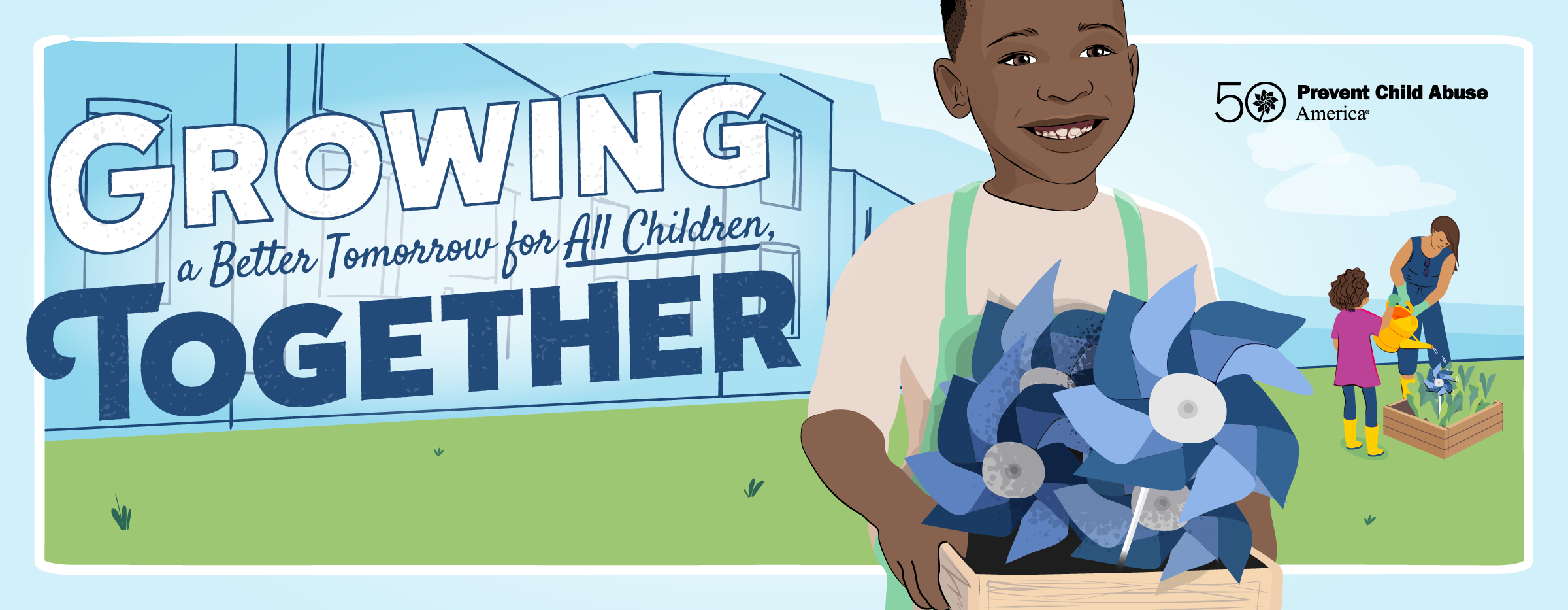 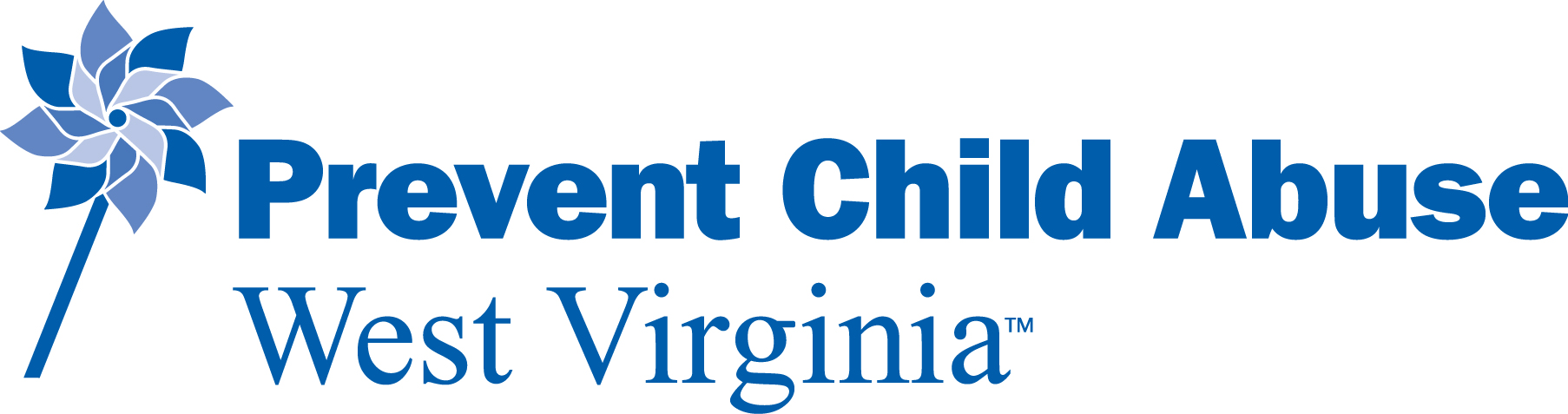 Child Abuse Prevention Month Activities 2022Ongoing Events throughout the month: Cabell Co- Unveiling of “12 Affirmations for Happy Family” awareness and education campaign throughout the month of April. Family starter packets will be provided to Children’s Home Society and Lily’s Place. Gilmer Co- Pinwheel crafts from Gilmer Elementary will be on display at the FRN office and Foodland on April 20th and 23rd. Mineral Co- Wear Blue Day every Friday in April; Pinwheel garden plantings.Mingo Co- Pinwheel gardens will be planed at Head Start centers in Mingo and McDowell Counties, and other locations throughout the county.Pendleton Co- Brandywine Elementary students will plant pinwheels and banners.Pleasants Co- Flag raising ceremonies and coloring contests will take place at each elementary school during Week of the Young Child (April 2-8)Raleigh Co- Hosting an art competition with Fayette County during April & May; the Art Theme is SHINE.Ritchie Co- Teen Issues Day at Ritchie County High School will include speakers discussing healthy decisions, suicide intervention, bullying, DUI simulator, dealing with loss, yoga/breathing, recovery, etc. Webster Co- Pinwheel display contest with Webster Springs Elementary and Glade Elementary Wyoming Co- Distributing “Blue Bags” for kids and families; decorating all schools and other areas with pinwheels. Courthouse Lawn Event date TBD.Upshur Co- Children’s book readings on Facebook page; Coloring Contest at Stockert Youth Center; Pinwheel plantings at Courthouse and other locations around the county.SundayMondayTuesdayWednesdayThursdayFridaySaturday12StatewideWear Blue Day! Cabell Co- Pinwheel planting at Children’s Home SocietyGilmer Co- Proclamation with County Commission; pinwheel gardens at Courthouse, City Park, etc.Mineral Co- Wear Blue Challenge for local businessesRaleigh Co- Pinwheel planting at Mayor Rappold’s Office & Just For Kids OfficeTaylor Co- Flag Raising Ceremony; Ice Cream SocialWeek of the Young Child (April 2-8)Gilmer Co- Community Flea Market with pinwheels, goodies and activitiesMineral Co- Annual Paint the Town BluePendleton Co- Paint the Town Blue EventPleasants Co- County-wide planting of pinwheel gardens3456789Gilmer Co- Gilmer Elementary pinwheel crafts for Week of the Young Child Mingo Co- Flag raising and pinwheel garden at WH Compton Park in Delbarton; Flag raising and pinwheel garden at flag pole across from Western Auto in KermitUpshur Co- City Proclamation; Flag raising and pinwheels at Stockert Youth CenterGilmer Co- Gilmer Elementary pinwheel crafts for Week of the Young Child Marshall & Ohio Co- ‘Safe, Supported & Strong: Mandated Reporting in WV’ Training in WheelingMingo Co- Flag raising and pinwheel garden at Larry Joe Harless Center in Gilbert; Flag raising and pinwheel garden at Town Hall in MatewanGilmer Co- Gilmer Elementary pinwheel crafts for Week of the Young Child Marshall Co- Children at the Courthouse EventMineral Co- National Walk Day for Prevention & Family Night at Brookedale FarmMingo Co- CAP Awareness Walk in Williamson; Flag raising and pinwheel garden at CourthousePleasants Co- Governor’s Proclamation at County Commission and City CouncilRandolph Co- Flag RaisingRitchie Co- Resource bag & pinwheel distribution at Packs of Plenty weekend feeding programGilmer Co- Gilmer Elementary pinwheel crafts for Week of the Young Child Upshur Co- Flag raising with proclamation at Upshur Co CourthouseOhio Co- Wear Blue in Ohio County SchoolsMonongalia Co- Literacy Event at Mountainview Elementary School Preston Co- Easter Egg Hunt at Rowlesburg Park101112Pleasants Co- Governor’s Proclamation at County Commission and City Council13Mineral Co- Take Back Day at Fort Ashby Community Center; Coffee with CASA at Queen’s Point Coffee Shop14Ritchie Co- Plant pinwheel garden at county courthouse15Wetzel Co- Family Fun Night Skating Party 16Pleasants Co- Family Movie NightPocahontas Co- Easter Egg Hunt at Stillwell Park in MarlintonWEaster Fun Hike at Beckley Youth MuseumRaleigh Co- JFK Easter Fun Hike at Beckley Youth MuseumWetzel Co- Community Baby Safety Shower17Pleasants Co- Easter Bunny Drive-by in St. Mary’s18Pleasants Co- CAP Awareness Walk in conjunction with SMHS Track Meet19Upshur Co- Strawberry Festival Junior Royalty Parade20Ritchie Co- Resource bag & pinwheel distribution at Packs of Plenty weekend feeding programWyoming Co- Baileysville SADD Chapter Wear Blue Day; pinwheel planting at the school2122Monongalia Co- Flag Raising Ceremony at WVU Ogleby HallOhio Co- Deborah Doleski Allen Champion of Children AwardsRaleigh Co- Champions of Children GALA at Tamarack 23Monongalia Co- Outdoor Literacy Event at CAC2425Monongalia & Pleasants Co- ACES 101 WebinarOhio Co- The Bright Side (live stream event)Ritchie Co- Community Baby Shower26Gilmer Co- Open House at Children’s Home Society 27Monongalia Co- ACES 102 Webinar 28Fayette Co- Bubble Release CeremonyMonongalia Co-Walk Event at WVU Mountain Lair Pleasants Co- Flag Raising at Courthouse; Ceremony of Life Celebration with presentation & release of butterfliesRitchie Co- Celebration of Life Ceremony at Courthouse29Kanawha Co- Plant pinwheel gardens at Sharon Dawes Elementary SchoolMineral Co- Children’s Flag Day at the CourthouseMonongalia Co- ACES 103 WebinarTaylor Co- Family Movie EventRitchie Co- Teen Issues Day at Ritchie County High School30Kanawha Co- Carnival at Sharon Dawes Elementary SchoolPleasants Co- City Park Display in Parkersburg; Drug Take Back Day